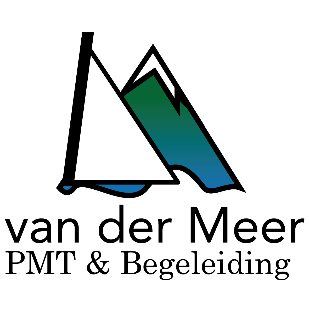 Klachtenformulier.Doormiddel van ondertekening verklaart u akkoord te gaan met de gemaakte afspraken over de door u ingediende klacht ( zie klachtenregeling).

Ingevuld doorPersoonlijke gegevens:Omschrijving klacht:Ondertekening.
NaamDatumNaamNaam kind (indien van toepassing)Geboorte datumAdresPostcode + woonplaatsTelefoonnummerEmail adresNaamDatum en plaats